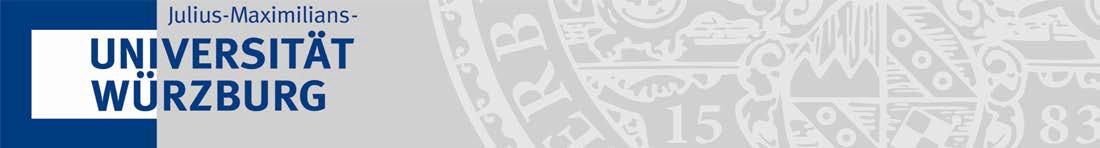 Antrag auf Anrechnung von PrüfungsleistungenName 	 Matrikelnummer 		 Tel.Nr. 		Vorname 	 geb. am 	 Anschrift 		 Email 		 -1Bitte beachten Sie die Hinweise zur Anrechnung		und zum Datenschutz auf Seite 2!	(Datum, Unterschrift)Prüfungsamt der Universität Würzburg Postanschrift: Sanderring 2, 97070 WürzburgBesucheradresse: Hubland Nord, Josef-Martin-Weg 55, 97074 WürzburgSeite 1Öffnungszeiten: Montag, Dienstag, Donnerstag und Freitag 8:00-12:00 Uhr; Mittwoch 10:00 bis 12:00 und 14:00-16:00 UhrAllgemeine Hinweise zur Anrechnung:Das vollständig ausgefüllte und genehmigte Formblatt ist im Prüfungsamt einzureichen.Mit der Anrechnung von Studien- und Prüfungsleistungen gem. ASPO/LASPO kann eine Anrechnung von Fachsemestern verbunden sein.Die Fachsemesteranerkennung erfolgt grundsätzlich erst nach Beteiligung des jeweiligen Prüfungsausschusses.Bei Studienfachkombinationen sind beide Prüfungsausschüsse nur zu beteiligen, wenn auch Fachsemester anerkannt werden sollen oder eine Abweichung von der Regelanrechnung (30 ECTS = 1 FS) vorliegt.Eine Rücknahme des Antrags ist nach erfolgter Anrechnung durch das Prüfungsamt nicht mehr möglich.Aus dieser Anrechnung kann kein Anspruch auf einen Studienplatz an der Universität Würzburg abgeleitet werden!Hinweise zu Anrechnungen von externen Einrichtungen:Bei Anrechnungen von einer anderen Hochschule oder bei Auslands- anrechungen	muss	zusätzlich	ein	Leistungsnachweis	(z.B.	eine Notenübersicht mit Notenschema) und eine Modulbeschreibung oder Inhaltsangabe des Moduls, von der ausstellenden Hochschule beigefügt werden. Diese Nachweise sind grundsätzlich im Original bzw.in  beglaubigter Abschrift vorzulegen.Der Antrag ist unverzüglich bzw. spätestens innerhalb des ersten Studiensemesters nach Ihrer Rückkehr an die JMU einzureichen. Danach ist eine weitere Anrechnung aus diesem Aufenthalt ausgeschlossen.Hinweise zu Anrechnungen nach Studiengangwechsel:Früher erbrachte Modulleistungen in einem anderen Studiengang bzw. einer anderen Prüfungsordnungsversion werden, soweit diese in dem neuen Studiengang bzw. in der –kombination angerechnet werden, in dem früheren Studiengang bzw. der –kombination gelöscht. Daher sind vor dem Wechsel die erbrachten Leistungen auszudrucken und sicher aufzubewahren.Der Antrag ist unverzüglich bzw. spätestens innerhalb des ersten Studiensemesters nach dem Studiengangwechsel einzureichen. Danach ist eine weitere Anrechnung aus diesem Wechsel ausgeschlossen.Rechtsgrundlage für die Datenerhebung:Rechtsgrundlage für die Erhebung von personenbezogenen Daten ist Art. 42 Abs. 4 des Bayerischen Hochschulgesetzes (BayHSchG) in der jeweils gültigen Fassung. Danach ist jeder Studierende zur Angabe der in diesem Antrag geforderten personenbezogenen Daten, soweit diese nicht als freiwillige Angaben gekennzeichnet sind, verpflichtet. Diese Daten dienen der Universität Würzburg zu Verwaltungszwecken im Zusammenhang mit der Anerkennung und zur Erstellung der Hochschulstatistik. Die Datenverarbeitung erfolgt unter Berücksichtigung der Bestimmungen des Bayerischen Datenschutzgesetzes in der jeweils gültigen Fassung.Bei unvollständigen Angaben kann die Anerkennung versagt werden.1 Durch die Novellierung des Hochschulstatistikgesetzes vom 2. März 2016 ist die Universität verpflichtet zusätzliche Angaben von Ihnen zu erfassen. Wir möchten Sie daher bitten diese Daten auf freiwilliger Basis anzugeben.Seite 2Antragsteller (Name, Vorname, Matr.Nr.): 		Zum Antrag vom 	Antragsteller (Name, Vorname, Matr.Nr.): 		Zum Antrag vom 	Antragsteller (Name, Vorname, Matr.Nr.): 		Zum Antrag vom 	Antragsteller (Name, Vorname, Matr.Nr.): 		Zum Antrag vom 	Antragsteller (Name, Vorname, Matr.Nr.): 		Zum Antrag vom 	Antragsteller (Name, Vorname, Matr.Nr.): 		Zum Antrag vom 	Antragsteller (Name, Vorname, Matr.Nr.): 		Zum Antrag vom 	Antragsteller (Name, Vorname, Matr.Nr.): 		Zum Antrag vom 	Antragsteller (Name, Vorname, Matr.Nr.): 		Zum Antrag vom 	Erbrachte Prüfungsleistung(en)(vom Kandidaten bzw. der Kandidatin auszufüllen)Erbrachte Prüfungsleistung(en)(vom Kandidaten bzw. der Kandidatin auszufüllen)Erbrachte Prüfungsleistung(en)(vom Kandidaten bzw. der Kandidatin auszufüllen)Erbrachte Prüfungsleistung(en)(vom Kandidaten bzw. der Kandidatin auszufüllen)Äquivalente Leistung(vom Hochschullehrer auszufüllen)Äquivalente Leistung(vom Hochschullehrer auszufüllen)Äquivalente Leistung(vom Hochschullehrer auszufüllen)Äquivalente Leistung(vom Hochschullehrer auszufüllen)Äquivalente Leistung(vom Hochschullehrer auszufüllen)Art des Abschlusses/ Studiengang/ Fach(z.B. BA Physik, MA Mathe,LA Gym)Bezeichnung der Leistung(bei Leistungen der JMU: genaue Kurzbezeichnung bzw. Nummer der Prüfung angeben)Note (sehr gut, gut, etc. genauerNotenwert) ggf.bestandenECTS-Punkteim Studien- gang mit demAbschluss bzw. d.Kombination(z. B. BA Mathe, BA Deutsch/Englisch, LA Gym)auf Prüfungsnummer (sechsstellig),oder Angabe der genauen Kurzbezeichnung der Prüfungmit der Note (ggf.bestanden)ECTS-Punkte lt. FSBUnterschrift /Stempel des Prüfungsausschussvors.,des Fachvertreters oderdes PrüfersAnrechenbare ECTS-Punkte :Studienfach 1: 		 Studienfach 2: 	 EWS: 	 (nur bei Lehramt notwendig)Insgesamt: 	Hinweis:Die beiden beteiligten Prüfungsausschüsse haben sich hinsichtlich der Anrechnung von Fachsemestern grundsätzlich zu einigen. Sofern keine Einigung zustande kommt, wird für je 30 ECTS-Punkte ein Fachsemester angerechnet.Anrechenbare ECTS-Punkte :Studienfach 1: 		 Studienfach 2: 	 EWS: 	 (nur bei Lehramt notwendig)Insgesamt: 	Hinweis:Die beiden beteiligten Prüfungsausschüsse haben sich hinsichtlich der Anrechnung von Fachsemestern grundsätzlich zu einigen. Sofern keine Einigung zustande kommt, wird für je 30 ECTS-Punkte ein Fachsemester angerechnet.Anrechenbare ECTS-Punkte :Studienfach 1: 		 Studienfach 2: 	 EWS: 	 (nur bei Lehramt notwendig)Insgesamt: 	Hinweis:Die beiden beteiligten Prüfungsausschüsse haben sich hinsichtlich der Anrechnung von Fachsemestern grundsätzlich zu einigen. Sofern keine Einigung zustande kommt, wird für je 30 ECTS-Punkte ein Fachsemester angerechnet.Anrechenbare ECTS-Punkte :Studienfach 1: 		 Studienfach 2: 	 EWS: 	 (nur bei Lehramt notwendig)Insgesamt: 	Hinweis:Die beiden beteiligten Prüfungsausschüsse haben sich hinsichtlich der Anrechnung von Fachsemestern grundsätzlich zu einigen. Sofern keine Einigung zustande kommt, wird für je 30 ECTS-Punkte ein Fachsemester angerechnet.NUR BEI HÖHERSTUFUNG oder ABWEICHUNG VOM REGELFALL (30 ECTS = 1 FS) NOTWENDIG!Feststellung der beteiligten Prüfungsausschussvorsitzenden:Durch die Anrechnungen wird/werden dem/der Studierenden 	 Fachsemester angerechnet. Eine Einigung kommt zustande:	       ja	neinStudienfach 1: 	(Bitte Studienfach angeben)Datum, Unterschrift: 	Prüfungsausschussvorsitzende(r)Studienfach 2: 	(Bitte Studienfach angeben)Datum, Unterschrift: 	Prüfungsausschussvorsitzende(r)NUR BEI HÖHERSTUFUNG oder ABWEICHUNG VOM REGELFALL (30 ECTS = 1 FS) NOTWENDIG!Feststellung der beteiligten Prüfungsausschussvorsitzenden:Durch die Anrechnungen wird/werden dem/der Studierenden 	 Fachsemester angerechnet. Eine Einigung kommt zustande:	       ja	neinStudienfach 1: 	(Bitte Studienfach angeben)Datum, Unterschrift: 	Prüfungsausschussvorsitzende(r)Studienfach 2: 	(Bitte Studienfach angeben)Datum, Unterschrift: 	Prüfungsausschussvorsitzende(r)NUR BEI HÖHERSTUFUNG oder ABWEICHUNG VOM REGELFALL (30 ECTS = 1 FS) NOTWENDIG!Feststellung der beteiligten Prüfungsausschussvorsitzenden:Durch die Anrechnungen wird/werden dem/der Studierenden 	 Fachsemester angerechnet. Eine Einigung kommt zustande:	       ja	neinStudienfach 1: 	(Bitte Studienfach angeben)Datum, Unterschrift: 	Prüfungsausschussvorsitzende(r)Studienfach 2: 	(Bitte Studienfach angeben)Datum, Unterschrift: 	Prüfungsausschussvorsitzende(r)NUR BEI HÖHERSTUFUNG oder ABWEICHUNG VOM REGELFALL (30 ECTS = 1 FS) NOTWENDIG!Feststellung der beteiligten Prüfungsausschussvorsitzenden:Durch die Anrechnungen wird/werden dem/der Studierenden 	 Fachsemester angerechnet. Eine Einigung kommt zustande:	       ja	neinStudienfach 1: 	(Bitte Studienfach angeben)Datum, Unterschrift: 	Prüfungsausschussvorsitzende(r)Studienfach 2: 	(Bitte Studienfach angeben)Datum, Unterschrift: 	Prüfungsausschussvorsitzende(r)NUR BEI HÖHERSTUFUNG oder ABWEICHUNG VOM REGELFALL (30 ECTS = 1 FS) NOTWENDIG!Feststellung der beteiligten Prüfungsausschussvorsitzenden:Durch die Anrechnungen wird/werden dem/der Studierenden 	 Fachsemester angerechnet. Eine Einigung kommt zustande:	       ja	neinStudienfach 1: 	(Bitte Studienfach angeben)Datum, Unterschrift: 	Prüfungsausschussvorsitzende(r)Studienfach 2: 	(Bitte Studienfach angeben)Datum, Unterschrift: 	Prüfungsausschussvorsitzende(r)